ПОЛОЖЕНИЕ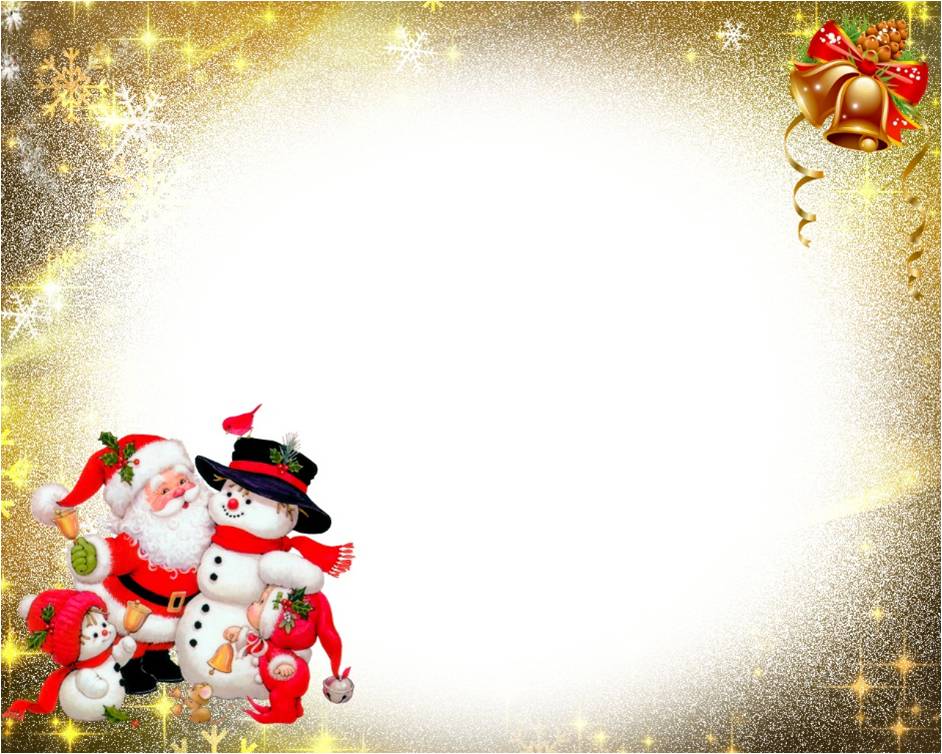 конкурса детских писем «Письмо Деду Морозу»Цель конкурса: Создание условий для реализации талантов и способностей детей в художественном и эпистолярном творчестве. Воспитание у детей ценностей семьи и семейных традиций через творчество.Предмет конкурса: Детские письма Деду Морозу.Задачи конкурса:- Организация и проведение конкурса детского письма ;- Обеспечение участия в конкурсе как можно большего числа детей;- Приобретение необходимого числа призов и дипломов для победителей конкурса.Организатор конкурса:Воспитательный отдел МОБУ СОШ №17Жюри Конкурса:Состав Жюри Конкурса входят педагоги МОБУ СОШ №17.Общие требования к работам, предоставляемым на конкурс:Нашим учащимся с 1 по 4 класс предлагается рассказать в письмах о достигнутых успехах и добрых делах, совершенных в течение 2014 года, а также о том, что они сделали бы, если они сами стали зимними волшебниками: Дедом Морозом или Снегурочкой. Принимаются по 5 писем с класса.Рекомендованный размер письма — А4.Письма должны быть вложены в самодельные конверты.К письму должны прилагаться полное имя, класс Условия участия в Конкурсе:- В конкурсе принимают участие обучающиеся с 1 по 4 кл.- Работы на конкурсе принимаются с 10 декабря по 25 декабря 2014 года.- Конкурсные работы необходимо оставлять в специальном ящике с обозначением «Почта Деда Мороза».Номинации конкурса:Победители награждаются дипломами и призами. Есть такие номинации, в которых определяются 3 места «Самое интересное письмо», «Самое оригинальное письмо», «Самое красочное оформление письма».